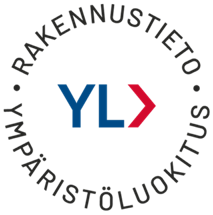 RAKENNUSTIEDON Ympäristöluokitus	    hakemus RAKENNUSTIEDON ympäristöLUOKITUKSEN konsultiksi ja/tai auditoijaksiRakennustiedon ympäristöluokituksen konsultilla on rakennus- ja ympäristöalan tekninen koulutus tai vastaavat tiedot sekä selkeä ymmärrys rakennushankkeen elinkaaren aikaisista vaikutuksista ympäristöön, sisäilmaan, prosessiin ja talouteen. Konsultin täytyy tuntea YL-työkalun toiminta sekä Rakennustiedon ympäristöluokituksen kriteeristöt hyvin. Työkalun ja kriteeristön hyvää tuntemusta edesauttaa osallistuminen Rakennustiedon ympäristöluokituksen perusteet -koulutukseen. Rakennustiedon ympäristöluokituksen konsultti voi toimia:Uudis- ja peruskorjaushankkeissa mm. Rakennustiedon ympäristöluokituksen konsulttina, projektipäällikkönä tai suunnittelijana. Käytössä olevan rakennuksen Rakennustiedon ympäristöluokitukseen sisältyvän kohdetarkastuksen suorittajana.Rakennustiedon ympäristöluokituksen konsultti ei voi toimia samassa hankkeessa auditoijana. Hyväksyntä myönnetään hakemuksesta. Hakemukset tarkastaa luokitustyöryhmä. Tällä hakemuksella varmistetaan, että hakijalla on riittävät tiedot ja taidot toimia Rakennustiedon ympäristöluokituksen konsulttina. Kukin konsultti vastaa omasta toiminnastaan ja toiminnan kehittämisestä.Merkitse seuraavaan luetteloon mielestäsi oikea vaihtoehto ja anna tarvittaessa lisätietoja. Vakuutan, että antamani tiedot ovat oikeinRakennustieto Oy käsittelee kaikki hakemukset ja hakemuksiin liittyvät tiedot luottamuksellisesti. Rakennustietosäätiö RTS sr:n PT43 Rakennustiedon ympäristöluokitus -toimikunnan alainen luokitustyöryhmä päättää hakemusten hyväksynnästä. Luokitustyöryhmän sihteeri ilmoittaa hakijalle päätöksestä viipymättä. Luokituskokouksia järjestetään 5-10 kpl/vuodessa. Rakennustieto Oy pidättää oikeuden muutoksiin. Hakemukset ja liitteet lähetetään allekirjoitettuna sähköpostitse osoitteeseen ymparistoluokitus@rakennustieto.fi. Lisätietoja hakemusten käsittelystä ja luokitusprosessista: ymparistoluokitus@rakennustieto.fi. ja https://ymparisto.rakennustieto.fi/rakennustiedon-ymparistoluokitus . HAKIJAN NIMI:Hakijan koulutus ja työtausta:YRITYSNETTISIVUOSOITEPUHELINNUMEROSÄHKÖPOSTITUNNEN TYÖKALUN SISÄLLÖNTUNNEN TYÖKALUN SISÄLLÖNTUNNEN TYÖKALUN SISÄLLÖNAIHEkOHTALAI-SESTI hyvinerin-omaisestilUOKITUS-TYÖRYHMÄN MERKINTÖJÄkylläLisätietojaLisätietojaKRITEERISTÖN, OHJEIDEN, SÄÄDÖSTEN JA LUOKITUSTEN TUNTEMUSKRITEERISTÖN, OHJEIDEN, SÄÄDÖSTEN JA LUOKITUSTEN TUNTEMUSKRITEERISTÖN, OHJEIDEN, SÄÄDÖSTEN JA LUOKITUSTEN TUNTEMUSKRITEERISTÖN, OHJEIDEN, SÄÄDÖSTEN JA LUOKITUSTEN TUNTEMUSKRITEERISTÖN, OHJEIDEN, SÄÄDÖSTEN JA LUOKITUSTEN TUNTEMUSPROSESSIPROSESSIPROSESSIPROSESSIPROSESSI1. TALOTEKNIIKAN LAADUNVARMISTUS- JA VASTAANOTTOMENETTELY, prosessikuvaus (RT 10-11301, LVI 03-10630, KH X4-00664)2. SFS-EN 12599 Rakennusten ilmanvaihto. Ilmanvaihto- ja ilmastointijärjestelmien käyttöönottomenettelyt ja mittausmenetelmät. 3. TALOTEKNIIKAN LAADUNVARMISTUS- JA VASTAANOTTOMENETTELY, Tehtävät ja dokumentointi (RT 10-11302, LVI 03-10631, KH X4-00665)4. Kuivaketju10.fi -sivusto5. Kosteudenhallinta.fi -sivusto6. RIL 250-2020 Kosteudenhallinta ja homevaurion estäminen7. Rakennuksen kosteus- ja sisäilmatekninen kuntotutkimus, Ympäristöopas 28, Ympäristöministeriö 20168. Ympäristönsuojelumääräysten noudattaminen rakennustyömailla Helsingin kaupungin alueella, Summanen, Helsingin kaupungin ympäristökeskuksen julkaisuja 4/2013 ENERGIA JA YMPÄRISTÖENERGIA JA YMPÄRISTÖENERGIA JA YMPÄRISTÖENERGIA JA YMPÄRISTÖENERGIA JA YMPÄRISTÖSISÄILMA JA TERVEELLISYYSSISÄILMA JA TERVEELLISYYSSISÄILMA JA TERVEELLISYYSSISÄILMA JA TERVEELLISYYSSISÄILMA JA TERVEELLISYYS19. Sisäilmastoluokitus 2018 (Sisäilmayhdistys Ry)22. RT 91-10970 Puhtaudenhallinnan huomioonottaminen rakennussuunnittelussa30.SFS-EN ISO 16283-1 Acoustics. Field measurement of sound insulation in buildings and of building elements. Part 1: Airborne sound insulation (ISO 16283-1:2014)☐☐31. SFS-EN ISO 16283-2 Acoustics. Field measurement of sound insulation in buildings and of building elements. Part 2: Impact sound insulation (ISO 16283-2:2015)☐☐TALOUSTALOUSTALOUSTALOUSTALOUSMUUT KRITEERISTÖN LÄHTÖTIEDOT JA TIETOLÄHTEETMUUT KRITEERISTÖN LÄHTÖTIEDOT JA TIETOLÄHTEETMUUT KRITEERISTÖN LÄHTÖTIEDOT JA TIETOLÄHTEETMUUT KRITEERISTÖN LÄHTÖTIEDOT JA TIETOLÄHTEETMUUT KRITEERISTÖN LÄHTÖTIEDOT JA TIETOLÄHTEET38. RIL 198-2001 Valoa läpäisevät rakenteet44. Rakennuksen kosteus- ja sisäilmatekninen kuntotutkimus, http://urn.fi/URN:ISBN:978-952-11-4626-845. KorjausRYL, esiselvitykset ja purkaminen46. RIL 107-2012 Rakennusten veden- ja kosteudeneristysohje47. RIL 250-2011 Kosteudenhallinta ja homevaurioiden estäminenKOULUTUS JA TYÖKOKEMUSKOULUTUS JA TYÖKOKEMUSKOULUTUS JA TYÖKOKEMUSKOULUTUS JA TYÖKOKEMUSKOULUTUS JA TYÖKOKEMUS49.Koulutustodistus, tutkintotodistus ja cv (liitteenä)50.Minulla on energiatodistuspätevyys (liitteenä)60. Tunnen Rakennustiedon ympäristöluokitustoiminnan käytännön (https://ymparisto.rakennustieto.fi/rakennustiedon-ymparistoluokitus )aika, paikka ja allekirjoitus